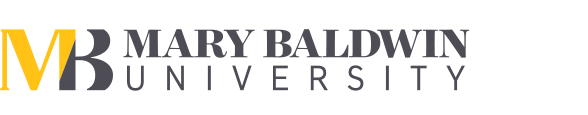 MAY TERM ABROAD PROPOSAL FORMThis form is to be completed prior to the listing of a May term course abroad.  It must be submitted to the College Dean no later than April 1 of the academic year prior to the year in which the May Term course is to be offered, and will be reviewed by the Academic Leadership Council..Instructor:__________________________________________  Date of Application: _______Instructor: __________________________________________Course title and number: _________________________________________________Please attach the following to this form:Course DescriptionThis should include the specific course goals, and the rationale for offering the course in terms of College and/or discipline goals.General ItineraryThis should include a tentative listing of destinations, activities and program start and end dates.EnrollmentThis should include a statement of the maximum number of students who can be accommodated, and also a statement of the minimum number below which the course will be cancelled. The College’s policy is 25 students maximum, while the minimum number depends on the course and discipline.Impact on the CollegeThis should include the following:Your discipline affiliation(s) Who will be on campus to attend to the pre-graduation business of your discipline in your absence?What on-campus courses in your discipline will be offered in May Term?List your May Term courses for the last three yearsProgram Back-upIf you are the sole intended faculty leader for this course, please designate an on-campus faculty or staff member who is familiar with the course material, itinerary, and host country; has a valid passport; and is available to lead the course in the primary instructor’s absence, if necessary.Signatures:	Department chair(s) of the above named disciplines need to sign below to indicate that the course is in accordance with the plans and needs of the disciplines.Discipline 1:  ________________________________________________Discipline 2:  ________________________________________________Dean: ________________________________________________